Załącznik nr 2SPECYFIKACJA WYMAGAŃ TECHNICZNYCH I JAKOŚCIOWYCH ARMATURY, RUR I KSZTAŁTEK Rury wodociągowePEHD Ø160 RC, PE100, PN10, SDR17 z dopuszczeniem do kontaktu z wodą przeznaczoną do spożycia.Trójniki żeliwne, króćce żeliwne FW Producent: JAFARWykonane z żeliwa sferoidalnego EN-GJS 500-7Ochrona antykorozyjna powłoką na bazie żywicy epoksydowej, wg normy PN-EN 14901 min. 250 mikronówPołączenia kołnierzowe i przyłącz wg. PN-EN 1092-2 (DIN 2501), ciśnienie PN10Wykonanie wg PN-EN 545Atest higieniczny PZH do wody pitnejCiśnienie robocze PN10D. Zasuwy kołnierzowe długie z żeliwa sferoidalnego PN10.Producent: JAFAR, nr kat. 2002-0080-2E161Przyłącze kołnierzowe zgodnie z PN-EN 1092-2Długość zabudowy zgodnie z PN-EN 558-1Armatura równoprzelotowa zgodnie z EN -736 3Kolumna ze stali nierdzewnej.Wkrętka mosiężna umieszczona w pokrywie zabezpieczona przed wykręceniem, umożliwiająca wymianę oringów trzpienia pod pełnym ciśnieniem i przy dowolnym położeniu klina.Trzpień ze stali nierdzewnej z gwintem walcowanym, w strefie uszczelnienia pozbawiony nacięć, umożliwiający współpracę z oringami umieszczonymi we wkrętce i zawieszony w gnieździe pokrywy a nie na wkrętce oporowej.Całkowite zabezpieczenie strefy uszczelnienia trzpienia przed przedostaniem się wody z sieci.Zabezpieczenie antykorozyjne wewnątrz i zewnątrz farbą epoksydową o grubości powłoki min. 250 mikronów odporne na przebicie elektryczne 3Kv.Kadłub, pokrywa i klin wykonane z żeliwa sferoidalnego gat. EN-GJS-400.Klin nawulkanizowany wewnątrz i zewnątrz  gumą EPDM lub NBR o twardości 70+50 Sh.Nakrętka zawieszenia klina na trzpieniu – niewymienna, wykonana z mosiądzu, zaprasowana w klinie zasuwy, eliminująca możliwość wibracji klina oraz uszkodzenia powłoki gumowej.Uszczelnienia statyczne wykonane z gumy EPDM, dynamiczne z gumy NBR.Śruby łączące kadłub z pokrywą – gwinty nieprzelotowe, całkowicie zabezpieczone przed korozją masą parafinowo-woskową.Atest higieniczny PZH do wody pitnejZgodnie z ustawą o wyrobach budowlanych / Dz.U.Nr.92 poz. 881/ z dnia 16 kwietnia 2004r od 01.05.2004 wymagane jest znakowanie wyrobów budowlanych/ w tym armatury/ znakiem budowlanym „B”.E. Obudowy do zasuw stała DN 32-300 Producent: JAFAR, nr kat. 9010, Rd=1500Kaptur trzpienia wykonany z żeliwa sferoidalnego EN-GJS 400-15Pręt ocynkowany o profilu kwadratowym Sprzęgło z żeliwa sferoidalnego EN-GJS 400-15 mocowane na trzpieniu armatury za pomocą zawleczkiRura osłonowa, kielich, kołnierz oraz podkładka oporowa, wykonane z polietylenu PEF. Łącznik rurowo-kołnierzowy R-K, DN150 typ. 9104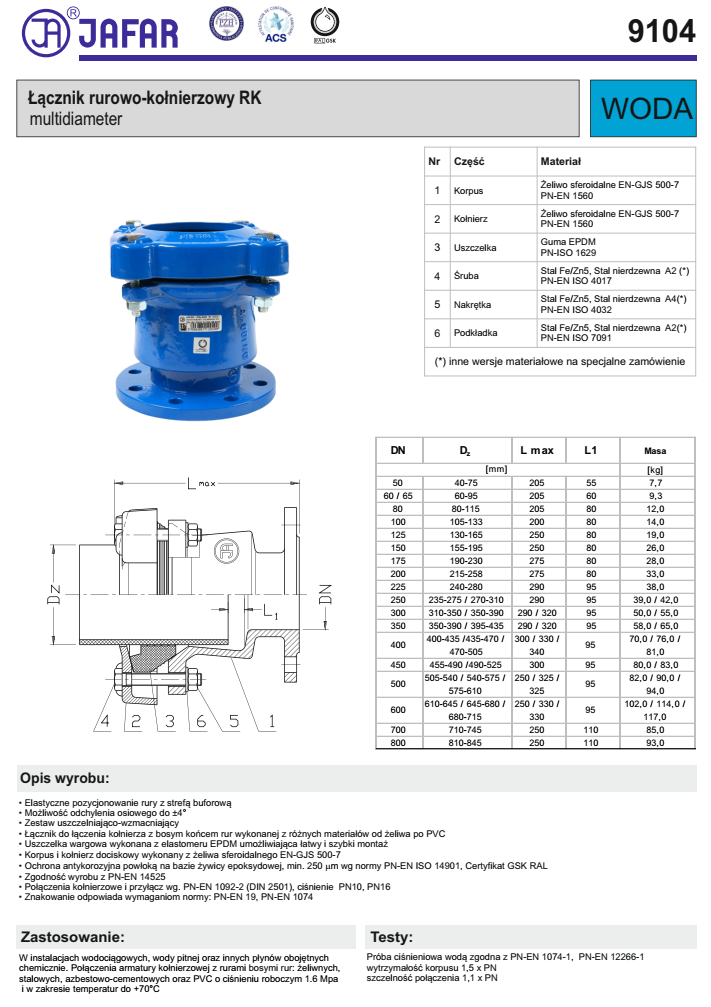 